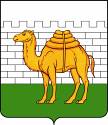 АДМИНИСТРАЦИЯ   ГОРОДА   ЧЕЛЯБИНСКАр а с п о р я ж е н и еот 29.08.2019	  	                                                                                                                       № 9994   Об утверждении Плана мероприятий по обеспечениюпожарной безопасности, защите населения и территориигорода Челябинскав осенне-зимний пожароопасный период 2019–2020 годовВ соответствии с федеральными законами от 06.10.2003 № 131-ФЗ            «Об общих принципах организации местного самоуправления в Российской Федерации», от 21.12.1994 № 69-ФЗ «О пожарной безопасности», от 22.07.2008 № 123-ФЗ «Технический регламент о требованиях пожарной безопасности», Уставом города Челябинска, в целях обеспечения защиты населения и территории города Челябинска и предупреждения чрезвычайных ситуаций в осенне-зимний пожароопасный период 2019–2020 годов:1. Утвердить прилагаемый План мероприятий по обеспечению пожарной безопасности, защите населения и территории города Челябинска в осенне-зимний пожароопасный период 2019–2020 годов.2. Руководителям отраслевых (функциональных) органов Администрации города Челябинска, муниципальных предприятий и учреждений в установленные сроки обеспечить выполнение Плана мероприятий по обеспечению пожарной безопасности, защите населения и территорий города Челябинска в осенне-зимний пожароопасный период 2019–2020 годов.	3. Признать утратившим силу распоряжение Администрации города Челябинска от 14.09.2018 № 10587 «Об утверждении Плана мероприятий по обеспечению пожарной безопасности, защите населения и территорий города Челябинска в осенне-зимний пожароопасный период 2018 года».4. Рекомендовать главам внутригородских районов города Челябинска обеспечить выполнение Плана мероприятий по обеспечению пожарной безопасности, защите населения и территории города Челябинска в осенне-зимний пожароопасный период 2019–2020 годов.5. Запретить на территории города Челябинска разведение костров, проведение палов сухой травы, сжигание мусора и проведение пожароопасных работ.6. Рекомендовать руководителям предприятий и организаций независимо от  их организационно-правовых форм и форм собственности и индивидуальным предпринимателям принимать меры по своевременному очищению занимаемых земельных участков от горючих отходов, сухой листвы и мусора. 7. Управлению информационной политики Администрации города Челябинска (Сафонов В. А.) разместить настоящее распоряжение на официальном сайте Администрации города Челябинска в сети Интернет.8. Контроль за исполнением настоящего распоряжения возложить на заместителя Главы города по городскому хозяйству Крехтунова Е. В.Временно исполняющий полномочияГлавы города Челябинска                                                                      Н. П. КотоваЛ. А. Мякушко797 74 50